Методические указания по работе с проектом«И.С.Тургенев «Муму». Постижение авторского замысла»Автор проекта: Резниченко Елена Анатольевна, учитель русского языка и литературы ГБОУ гимназия №74 Выборгского района Санкт-Петербурга.Проект по литературе, 5 класс.Описание проекта:№СодержаниеМетодические рекомендацииСредства mimioИзображение страниц1Титульный лист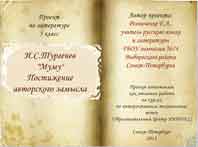 2Вступительное слово учителя.Эпиграф к циклу уроков несет в себе замысел многих произведений Тургенева – борьба с крепостным правом посредством слова.Просмотр видеофильма об И.С.Тургеневе «Великий певец великой России» (гиперссылка с портрета писателя, внизу)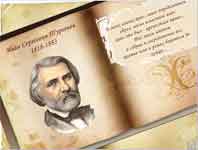 3Рассказ «Муму»Особенности жанра.Задание: перечислить признаки рассказа как жанра.Проверка с помощью выезжающих строк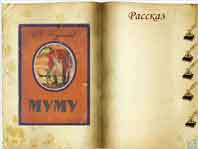 4Герои рассказа «Муму». Имена скрыты в чайнвордеЗадание: вспомнить основных героев рассказа, с помощью маркера выделить в чайнворде.Выделение маркером имен героевПроверка с помощью выезжающего поля чайнворда с правильными ответами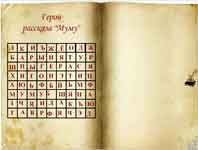 5Герои и их прототипы.Понятие «аннибалова клятва»Сопоставление героев рассказа и реальных людей.Вера Петровна Тургенева(Лутовинова) и барыня (выезжающие портреты), Герасим и Андрей, собака Муму.Сопоставление с помощью выдвижных портретов (чернильница) Просмотр видеофильма «Спасское-Лутовиново» (гиперссылка на левой странице на чернильнице)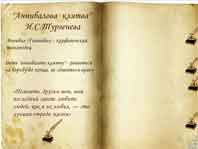 6Визуализация персонажей.Задание: сопоставление изображений героев рассказа и именПеремещение  изображений и имен с целью правильного совмещения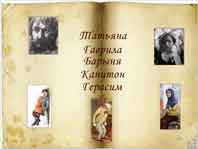 7Главный герой рассказа – дворник Герасим.Задание: дать характеристику герою, восстановив текст из Слов для справок.Проверить правильность с помощью звукового файла (на изображении Герасима справа значок  звукового файла)Продолжить описание героя. Сопоставить с описанием в тексте с помощью прослушивания звукового файла (на изображении Герасима слева)Отметить характеристики, факты, которые были восстановлены при прослушивании.Восполнение текста путем перемещения слов.Прослушивание звуковых файлов.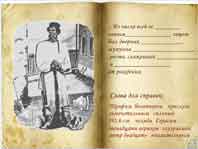 8Дворник Герасим .Новая жизнь в городе. Задание: рассказать, как складывалась жизнь Герасима в городе.Прослушивание звуковых файлов (гиперссылка с заголовка «Дворник Герасим», с изображения Герасима – «Обязанности дворника»)Задание: при прослушивании отметить сравнения, использованные автором в текстеЗадание: описать каморку Герасима (выдвинуть изображение каморки)Прослушивание звуковых файлов  (гиперссылки)Выезжающее перо: задание при прослушивании)Выезжающее изображение для устного описания 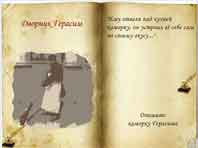 9Каморка Герасима.Обращение к тексту произведенияПрослушивание описания каморки (звуковые файлы: кровать, стул)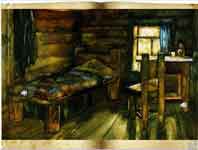 10Взаимоотношения Герасима с дворовыми людьми.Задание: прослушать фрагмент текста, дополнить примерами.Задание: угадать, прослушав звуковой файл, кто из героев высказывается о Герасиме и воспроизвести фрагмент текста. Правильный ответ – имя героя, дающего характеристику- под кленовым листом. Листок переместить в корзину после выполнения задания.Прослушивание фрагмента текста (гиперссылка на звуковой файл с заголовка «Герасим и дворня»).Прослушивание высказывания героев о Герасиме.Листочки можно переместить в корзину, открыв ответ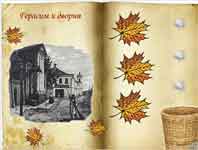 11Повторение понятия «архаизм», введение понятия «историзм».Работа со словарными статьями, различие понятий.Задание: распределить данные примеры по соответствующим страницам, дать толкование архаизмам и историзмам, аргументировать выбор.Домашнее задание: составить таблицу с примерами архаизмов и историзмов, взятых из рассказа «Муму» (толкование по словарю)Использование выезжающих словарных статей,Перемещение примеров слов и словосочетаний на страницах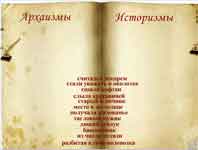 12Кроссворд, составленных из архаизмов и историзмов из текста рассказа.Слева выезжающие вопросы-толкования слов, справа – правильные ответы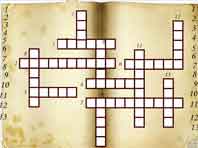 13Работа над композицией произведения.Понятие «завязка»Задание: восстановить по данной иллюстрации диалог героев (чтение по ролям, прослушивание для проверки); найти в тексте и прочитать по ролям диалоги Гаврилы и Капитона, Гаврилы и Татьяны.Появление героя – Гаврилы Андреевича (перемещение слева в центр)Прослушивание звукового файла (диалог Гаврилы и барыни – гиперссылка на картине вверху справа)Выезжающие задания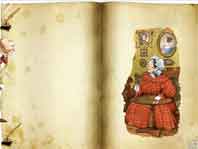 14Образы Татьяны и Капитона.Задание: найти в тексте описание героев, привести примеры поступков, характеризующих героев; ответить на предложенные вопросыПрослушивание звуковых файлов (гиперссылка на иллюстрации)Выезжающие вопросы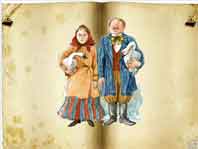 15Задание: по иллюстрации узнать и пересказать эпизоды.Использование шторки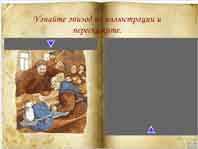 16Удивительная находка – МумуЗадание: найти в тексте и прочитать историю появления Муму в жизни ГерасимаВыявление несоответствия изображения собачонки  и представления ее во время чтения.Задание: описать собаку, отметить несоответствие описания и изображения (собака испанской породы похожа на болонку, должен быть звонкий, задорный лай)Прослушивание звукового файла – «Находка».При нажатии на значок справа на изображении собачки Муму слышим лай.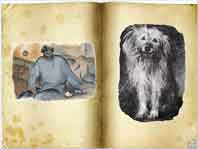 17Работа над композицией рассказа.Задание: узнать эпизод по иллюстрации, пересказать (возможно прослушивание, чтение), определить роль эпизода (ключевой – подводит к кульминации)Барыня снова властно решает судьбу других людей. Ознакомление с композиционными частями, соотнесение с частями текстаПрослушивание аудиофайла при нажатии на иллюстрацию.Выезжают название композиционных частей.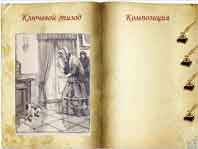 18Развязка рассказа.Восстановление эпизода по иллюстрации.Возникает много Почему?   (какие?)Задание: дать ответы на вопросы после просмотра м/ф по рассказуОбсуждение просмотренного фильма.Прежде чем перейти на следующую страницу открыть приложение Шторка.Прослушивание аудиофайла при нажатии на иллюстрацию.Просмотр м/ф по рассказу (клик на правую страницу книги по середине)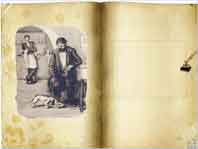 19Задание: ответить на предложенные вопросы Использование шторки для последовательного открывания вопросов.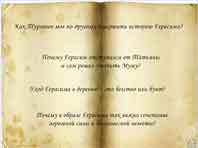 20, 21Игра «Отгадай-ка»На левой странице даны вопросы, на правой – ответы по принципу выбора из предложенных.Вопросы и ответы спрятаны под заплатками (перемещение)При выборе ответа срабатывает звуковой сигнал и появляется значок «галочка» - правильно, «крестик» - нет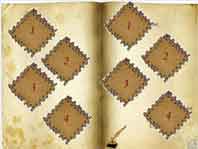 